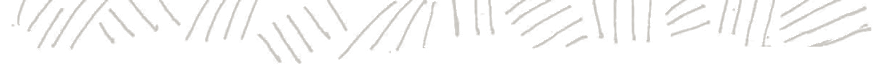 “Let us HOLD UNSWERVINGLY TO THE HOPE we profess, 
for HE WHO PROMISED IS FAITHFUL. And let us consider how we may spur one another on toward love and good deeds.” (Hebrews 10:23, 24, NIV)“Let us HOLD FAST THE PROFESSION OF OUR FAITH, 
without wavering; (FOR HE IS FAITHFUL THAT PROMISED;) And let us consider one another to provoke unto love and to good works.” (Hebrews 10:23, 24, KJV)